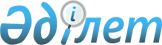 Қызылорда облысының Қазалы аудандық мәслихатының "2023-2025 жылдарға арналған Қызылқұм ауылдық округінің бюджеті туралы" 2022 жылғы 23 желтоқсандағы № 349 шешіміне өзгерістер енгізу туралыҚызылорда облысы Қазалы аудандық мәслихатының 2023 жылғы 5 қыркүйектегі № 75 шешімі
      Қызылорда облысы Қазалы аудандық мәслихаты ШЕШТІ:
      1. Қызылорда облысының Қазалы аудандық мәслихатының "2023-2025 жылдарға арналған Қызылқұм ауылдық округінің бюджеті туралы" 2022 жылғы 23 желтоқсандағы № 349 шешіміне (Нормативтік құқықтық актілері мемлекеттік тіркеу тізімінде № 176827 болып тіркелген) мынадай өзгерістер енгізілсін:
      1-тармақ жаңа редакцияда жазылсын:
      "1. 2023-2025 жылдарға арналған Қызылқұм ауылдық округінің бюджеті 1, 2, 3 – қосымшаларға сәйкес, оның ішінде 2023 жылға мынадай көлемдерде бекітілсін:
      1) кірістер – 83621,4 мың теңге, оның ішінде:
      салықтық түсімдер – 3023 мың теңге;
      негізгі капиталды сатудан түсетін түсімдер – 723 мың теңге.
      трансферттер түсімі – 79875,4 мың теңге;
      2) шығындар – 84492,5 мың теңге;
      3) таза бюджеттік кредиттеу – 0;
      бюджеттік кредиттер – 0;
      бюджеттік кредиттерді өтеу – 0;
      4) қаржы активтерімен операциялар бойынша сальдо – 0;
      қаржы активтерін сатып алу – 0;
      мемлекеттің қаржы активтерін сатудан түсетін түсімдер – 0;
      5) бюджет тапшылығы (профициті) – -871,1 мың теңге;
      6) бюджет тапшылығын қаржыландыру (профицитті пайдалану) – 871,1 мың теңге;
      қарыздар түсімі – 0;
      қарыздарды өтеу – 0;
      бюджет қаражатының пайдаланылатын қалдықтары – 871,1 мың теңге.".
      2. Көрсетілген шешімнің 1, 4 - қосымшалары осы шешімнің 1, 2 - қосымшаларына сәйкес жаңа редакцияда жазылсын.
      3. Осы шешім 2023 жылғы 1 қаңтардан бастап қолданысқа енгізіледі. 2023 жылға арналған Қызылқұм ауылдық округінің бюджеті 2023 жылға арналған аудандық бюджетте Қызылқұм ауылдық округі бюджетіне аудандық бюджет қаражаты есебінен берілетін нысаналы трансферттер
					© 2012. Қазақстан Республикасы Әділет министрлігінің «Қазақстан Республикасының Заңнама және құқықтық ақпарат институты» ШЖҚ РМК
				
      Қазалы аудандық мәслихатының төрағасы

Ғ.Әліш
Қазалы аудандық мәслихатының
2023 жылғы "05" қыркүйектегі
№ 75 шешіміне 1-қосымшаҚазалы аудандық мәслихатының
2022 жылғы "23" желтоқсандағы
№ 349 шешіміне 1-қосымша
Санаты
Санаты
Санаты
Санаты
Сомасы, мың теңге
Сыныбы
Сыныбы
Сыныбы
Сомасы, мың теңге
Кіші сыныбы
Кіші сыныбы
Сомасы, мың теңге
Атауы
Сомасы, мың теңге
1. Кірістер
83621,4
1
Салықтық түсімдер
3023
01
Табыс салығы
496
2
Жеке табыс салығы
496
04
Меншiкке салынатын салықтар
2527
1
Мүлiкке салынатын салықтар
82
3
Жер салығы
15
4
Көлiк құралдарына салынатын салық
2430
3
Негізгі капиталды сатудан түсетін түсімдер
723
01
Мемлекеттік мекемелерге бекітілген мемлекеттік мүлікті сату
718
1
Мемлекеттік мекемелерге бекітілген мемлекеттік мүлікті сату
718
03
Жерді және материалдық емес активтерді сату
5
1
Жерді сату
5
4
Трансферттердің түсімдері
79875,4
02
Мемлекеттiк басқарудың жоғары тұрған органдарынан түсетiн трансферттер
79875,4
3
Аудандардың (облыстық маңызы бар қаланың) бюджетінен трансферттер
79875,4
Функционалдық топ
Функционалдық топ
Функционалдық топ
Функционалдық топ
Бюджеттік бағдарламалардың әкiмшiсi
Бюджеттік бағдарламалардың әкiмшiсi
Бюджеттік бағдарламалардың әкiмшiсi
Бағдарлама
Бағдарлама
Атауы
2. Шығындар
84492,5
1
Жалпы сипаттағы мемлекеттiк көрсетілетін қызметтер
49846,6
124
Аудандық маңызы бар қала, ауыл, кент, ауылдық округ әкімінің аппараты
49846,6
001
Аудандық маңызы бар қала, ауыл, кент, ауылдық округ әкімінің қызметін қамтамасыз ету жөніндегі қызметтер
44931,6
022
Мемлекетік органның күрделі шығыстары
4018
032
Ведомстволық бағыныстағы мемлекеттік мекемелер мен ұйымдардың күрделі шығыстары
897
7
Тұрғын үй-коммуналдық шаруашылық
14290,8
124
Аудандық маңызы бар қала, ауыл, кент, ауылдық округ әкімінің аппараты
2616,4
014
Елді мекендерді сумен жабдықтауды ұйымдастыру
2616,4
124
Аудандық маңызы бар қала, ауыл, кент, ауылдық округ әкімінің аппараты
11674,4
008
Елді мекендердегі көшелерді жарықтандыру
1538
009
Елді мекендердің санитариясын қамтамасыз ету
528
011
Елді мекендерді абаттандыру мен көгалдандыру
9608,4
8
Мәдениет, спорт, туризм және ақпараттық кеңістiк
20340
124
Аудандық маңызы бар қала, ауыл, кент, ауылдық округ әкімінің аппараты
20340
006
Жергілікті деңгейде мәдени-демалыс жұмысын қолдау
20340
15
Трансферттер
15,1
124
Аудандық маңызы бар қала, ауыл, кент, ауылдық округ әкімінің аппараты
15,1
048
Пайдаланылмаған (толық пайдаланылмаған) нысаналы трансферттерді қайтару
15,1
3. Таза бюджеттік кредиттеу
0
Бюджеттік кредиттер
0
Бюджеттік кредиттерді өтеу
0
4. Қаржы активтерімен операциялар бойынша сальдо
0
Қаржы активтерін сатып алу
0
Мемлекеттің қаржы активтерін сатудан түсетін түсімдер
0
5. Бюджет тапшылығы (профициті)
-871,1
6.Бюджет тапшылығын қаржыландыру (профицитін пайдалану)
871,1
8
Бюджет қаражатының пайдаланылатын қалдықтары
871,1
01
Бюджет қаражаты қалдықтары
871,1
1
Бюджет қаражатының бос қалдықтары
871,1Қазалы аудандық мәслихатының
2023 жылғы "05" қыркүйектегі
№ 75 шешіміне 2-қосымшаҚазалы аудандық мәслихатының
2022 жылғы "23" желтоқсандағы
№ 349 шешіміне 4-қосымша
№
Атауы
Сомасы, мың теңге
Ағымдағы нысаналы трансферттер
9699,4
1
Кәукей ауылы, Жанқожа батыр көшесіндегі трансформатор қондырғысының тозығы жетіп істен шығуына байланысты жаңа КТПН-160/10-0,4 кВ У1 маркалы трансформатор қондырғысын сатып алуға
3808
2
Қызылқұм ауылдық округіне скважина қазу жұмыстарының ЖСҚ-н әзірлеуге.
1391,1
3
Ажар елді мекенінде тұрғындарды электр жарығымен қамтамасыз етіп отырған дизелді электр генераторына сұйық отын сатып алуға қосымша
3495,5
4
Ажар елді мекеніндегі су тұщыту қондырғысына сұйық отын сатып алуға қосымша
160,4
5
Аяқ су айдау үшін дизелдік насосқа сұйық отын сатып алуға қосымша
844,4